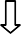 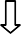 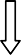 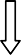 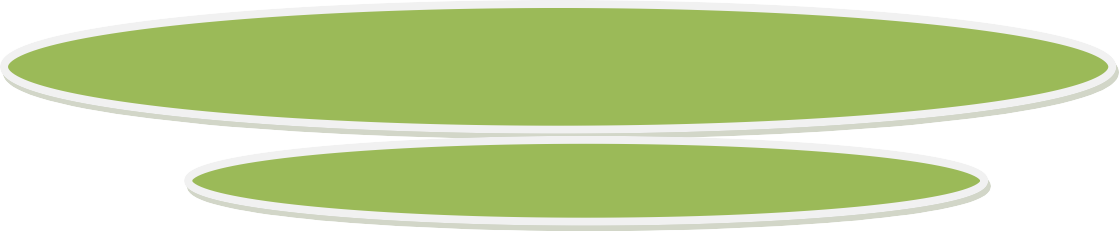 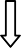 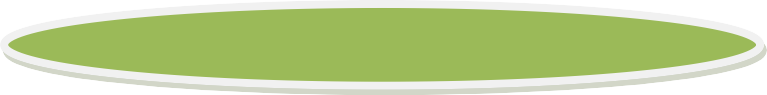 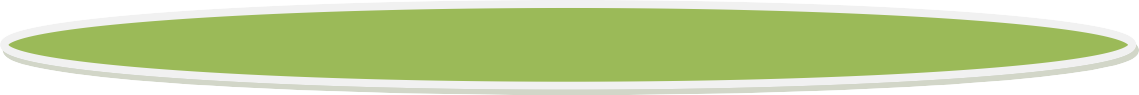 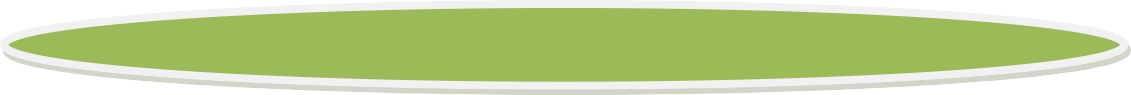 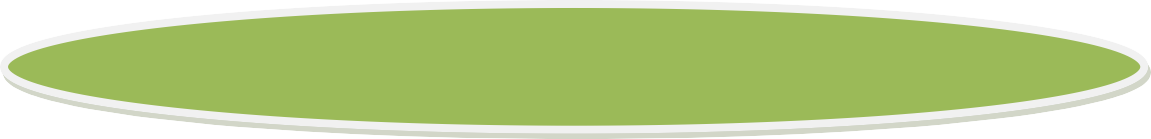 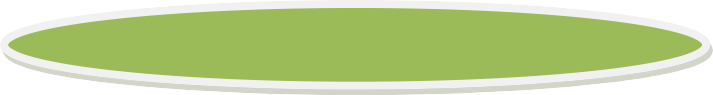 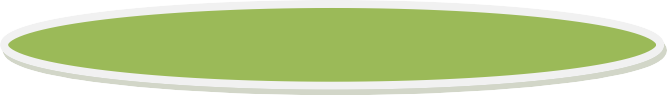 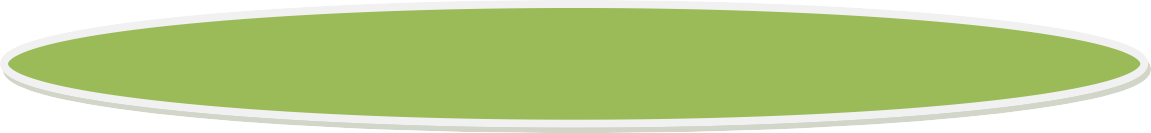 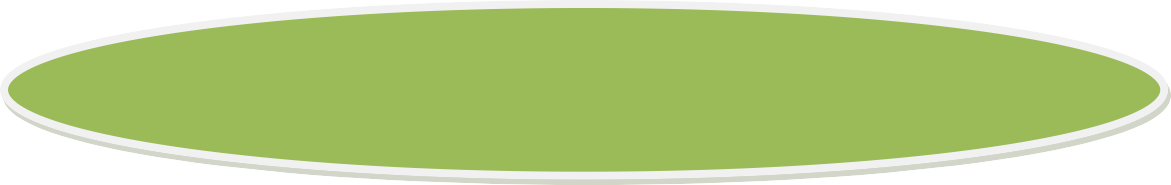 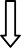 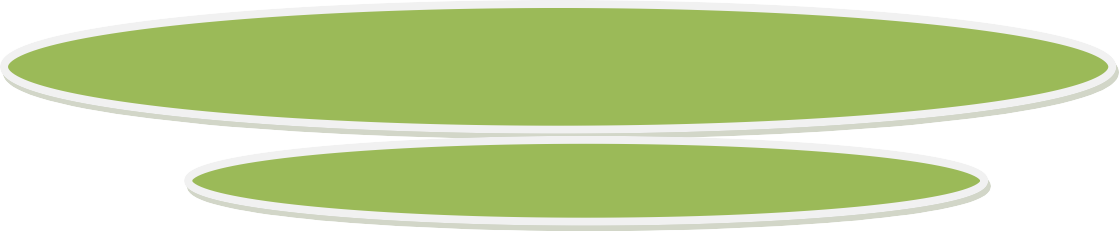 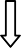 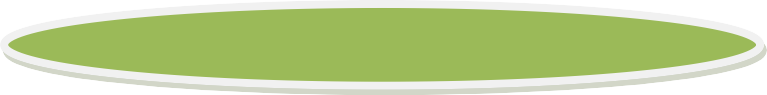 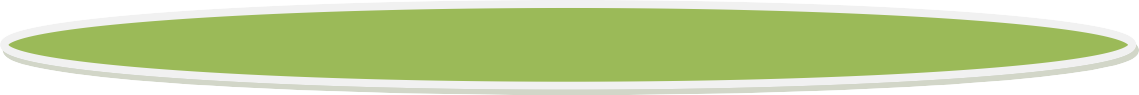 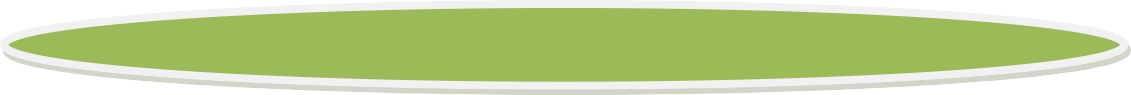 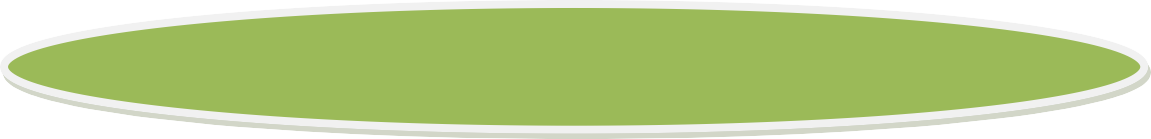 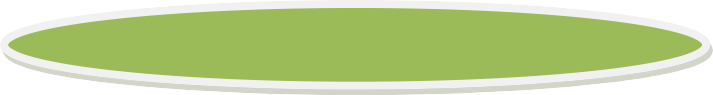 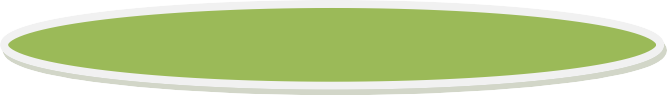 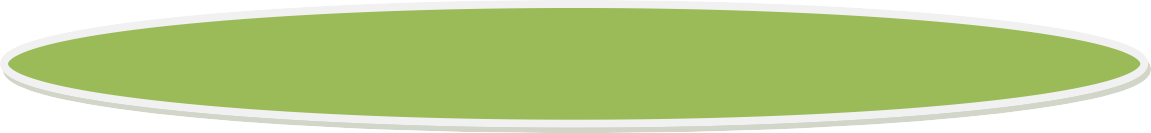 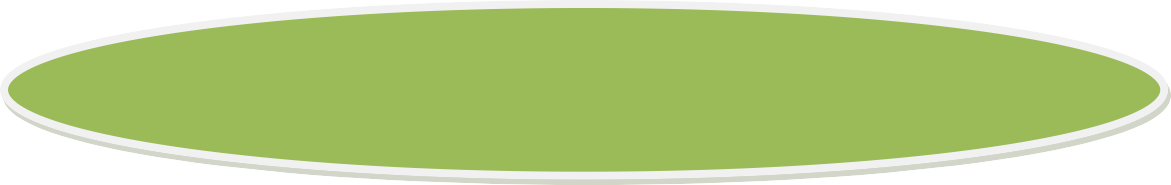 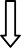 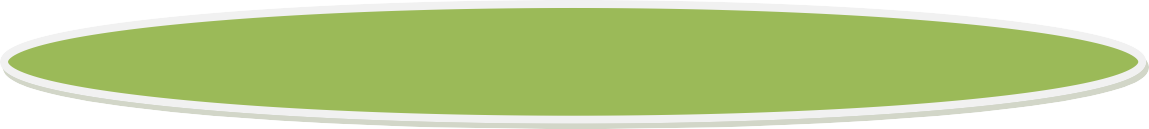 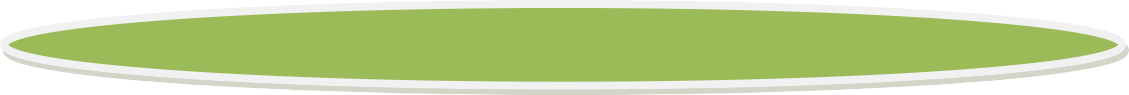 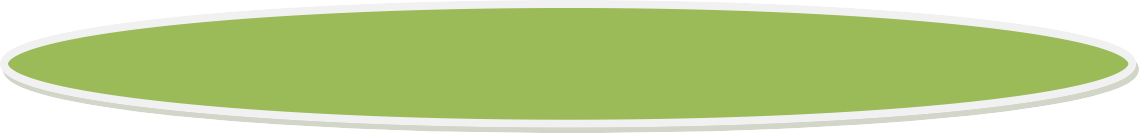 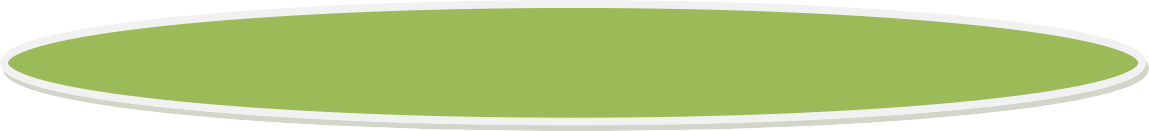 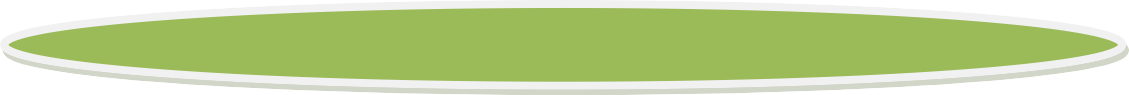 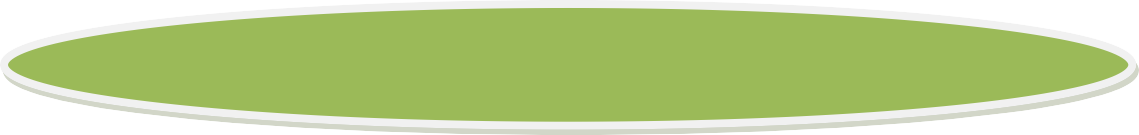 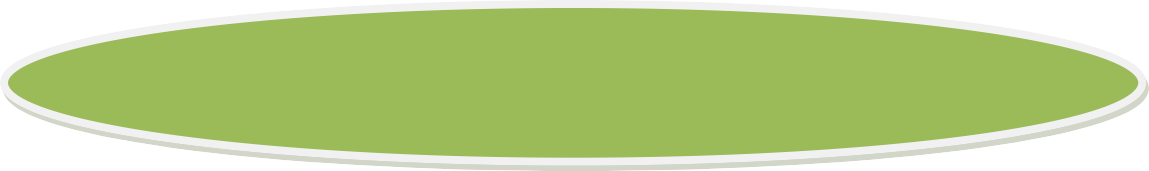 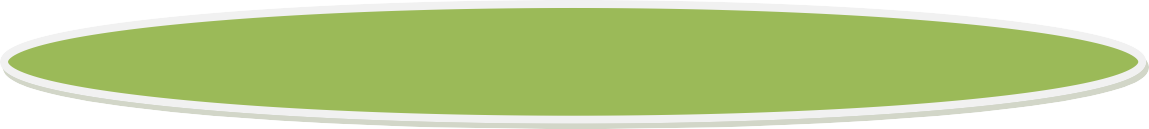 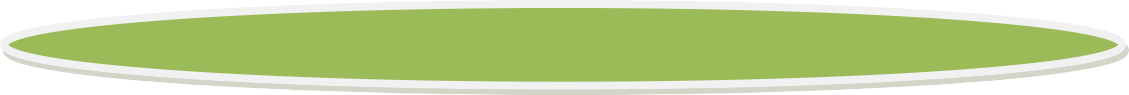 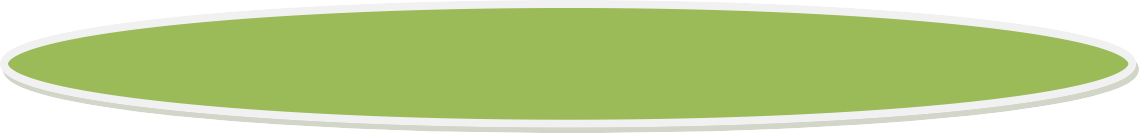 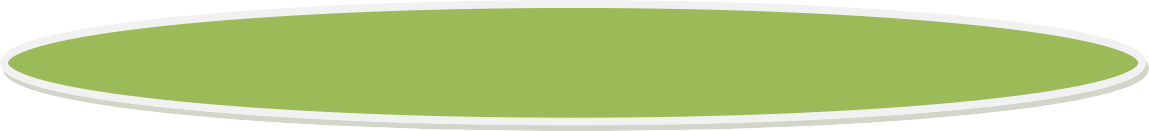 4. MALZEME TALEP ETME SÜRECİ                                                                                     BaşlamaAmbar kayıtları ile ambar stokları karşılaştırılır.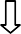 En az  6 aylık ihtiyaç daha önceki ay ve yıllara göre kıyaslanarak tespit edilir.Tespit edilen malzemeler cins, miktar bazında kalemler halinde listelenir.Hazırlanan listeler resmi yazıya eklenir Harcama Yetkilisi ve Satınalma Şubesine bildirilir.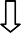 Bitiş5. MALZEME TESLİM ALMA SÜRECİ     Başlama                          Gelen malzemeler fatura ile karşılaştırılarak muayene kabul komisyonunca kontrolleri yapılır.                                              Hangi depoya istiflenecekse çeşit olarak ayrımları yapılarak yerleştirilir.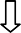 Fatura ve Muayene Kabul Komisyonun belgesine bağlı olarak TİF düzenlenir.Düzenlenen TİF’in iki nüshası satınalma servisine gönderilir.Bitiş6. MALZEME TESLİM ETME SÜRECİBaşlamaTüketim malzemeleri için : ofislerin talepleri incelenir.Ambar durumuna göre talep edilen malzemeler tespit edilir.Çıkış TİF düzenlenerek malzeme teslim edilir, TİF malzemeyi teslim alan tarafından imzalanır.Demirbaş Malzemeler için : ofislerin talepleri incelenir.Demirbaş malzeme stok durumuna göre talep edilen malzeme tespit edilir. Demirbaş zimmet fişi hazırlanır.Zimmet fişi teslim alan tarafından imzalanır, malzeme teslim edilir.Rektörlük dışı birimler için :  talepleri incelenir.Demirbaş malzeme stoklarına göre verilecek malzeme tespit edilir.Taşınır Kayıt Programından Devir çıkış TİF düzenlenerek ilgili birime malzeme ile birlikte gönderilir.İlgili birim tarafından Devir Giriş TİF’i düzenlenerek bir nüshası geri alınır.Belgeler ilgili dosyaya takılırBitiş7. DEMİRBAŞ MALZEMELERİN KAYDEDİLME SÜRECİBaşlama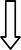 Gelen malzemeler fatura ile karşılaştırılarak muayene kabul komisyonunca kontrolleri yapılır.Hangi depoya istiflenecekse çeşit olarak ayrımları yapılarak yerleştirilir.Fatura ve Muayene Kabul Komisyon belgesine bağlı olarak TİF düzenlenir.Düzenlenen TİF’in iki nüshası satınalma servisine gönderilir.Bitiş8. TÜKETİM MALZEMELERİNİN KAYDEDİLME SÜRECİBaşlamaGelen malzemeler fatura ile karşılaştırılarak muayene kabul komisyonunca kontrolleri yapılır.Hangi depoya istiflenecekse çeşit olarak ayrımları yapılarak yerleştirilir.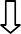 Fatura ve Muayene Kabul Komisyon belgesine bağlı olarak TİF düzenlenir.Düzenlenen TİF’in iki nüshası satınalma servisine gönderilir.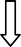 Bitiş9. MALZEME SAYIM İŞLEMİ SÜRECİBaşlama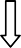 Yönetmelik gereği taşınır sayımları yıl sonlarında ve harcama yetkilisinin gerekli gördüğü durum ve zamanlarda yapılır.Ofis büro malzemeleri ile zimmet fişleri karşılaştırılır.Noksan veya fazla malzeme varsa tespit edilir.Demirbaş sayım listeleri ve buna bağlı olarak icmal listeleri hazırlanır.Ekonomik ömrünü dolduran veya kırılan malzemeler kayıttan düşülür.Teknik malzemeler heyet tarafından kullanılamaz raporu tutulduktan sonra müzekkereye bağlanır.İlgili evraklar komisyonca imzalanır.Tüketim malzemeleri listesi tanzim edilirDönem içinde alınan ve tüketilenler ile gelecek döneme devredilenler tespit edilir.Bütün belgeler üçer nüsha hazırlanır, birinci nüshalar Sayıştay Başkanlığına gönderilmek üzere dosyalanır, ikinci nüshaları Strateji Geliştirme Daire Başkanlığına gönderilir üçüncü nüshaları  arşivde saklanır.Bitiş10. HURDA MALZEME TESBİT VE TESLİM SÜRECİBaşlamaHurdaya ayrılacak malzeme için üst yöneticiden olur alınarak komisyon oluşturulurKomisyon malzemelerin durumunu tespit eder.Hurdaya ayrılan malzemeler bir yere toplanır MKE Kurumuna resmi yazıyla bildirilir.Taşınır programından Hurdaya Ayırma Çıkış TİF’i ve Kayıttan Düşme Teklif Onay Tutanağı düzenlenir.MKE Kurumundan gelen görevliye teslim edilen malzemelerin karşılığında kartela ve teslim tutanağı alınır. programından Hurdaya Ayırma Çıkış TİF’i ve Kayıttan Düşme Teklif Onay Tutanağı düzenlenir.Düzenlenen belgelere tartı kartelası ve teslim tutanağı eklenir.Düzenlenen Çıkış TİF’i Strateji Geliştirme Daire Başkanlığına gönderilerek Muhasebe kayıtlarımızdan çıkarılması sağlanır.İlgili evraklar dosyaya takılarak arşivde saklanır.Bitiş